          Gymnázium, Opatovská cesta 7, Košice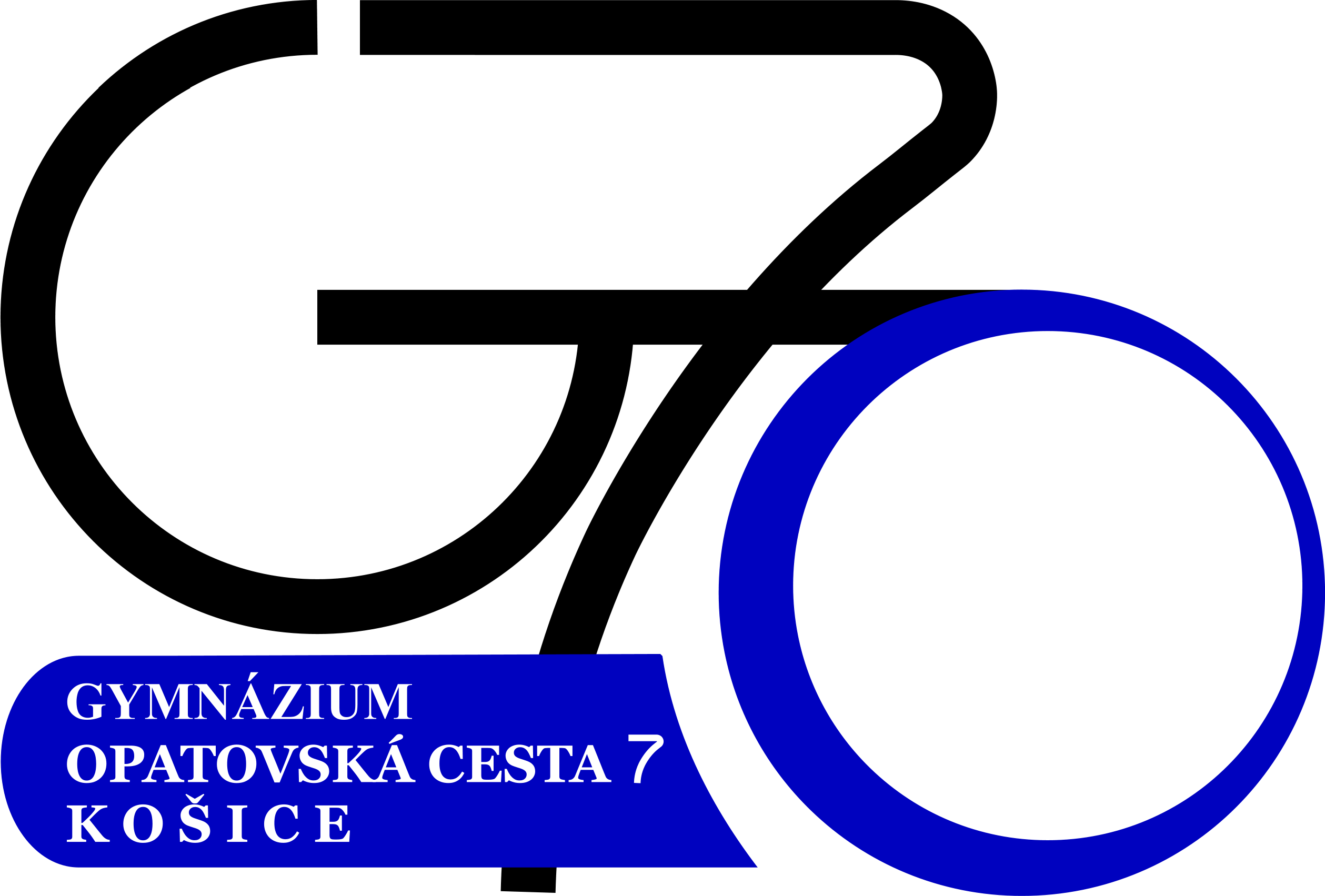          Opatovská cesta 7,  040 01   Košice___________________________________________________________________________Návrh na plnenie kritériíNázov predmetu zákazky:   Čistiace a dezinfekčné prostriedkySlovník spoločného obstarávania ( Kód CPV):39830000-9 Čistiace výrobky24455000-8 Dezinfekčné prostriedky   Identifikačné údaje uchádzača Názov uchádzača:		.................................................................................................Adresa uchádzača:		..................................................................................................Meno štatutárneho zástupcu:   ...................................................................................................5. IČO: 			............................................................6. DIČ: 			............................................................7. IČ DPH: 			............................................................8. Meno kontaktnej osoby:	............................................................9. Telefón na kontaktnú osobu: ........................................................V ..........................., dňa ........................	-------------------------------------	podpis štatutárneho zástupcu      a odtlačok pečiatky Predmet zákazkyCelková cena bez DPHDPHCelková cena spolu s DPHČistiace a dezinfekčné prostriedky